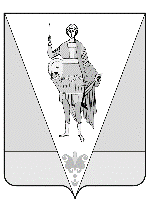 АДМИНИСТРАЦИЯ  ВЕРХНЕТОЕМСКОГО  МУНИЦИПАЛЬНОГО  РАЙОНАР А С П О Р Я Ж Е Н И Е   от 29 ноября 2021 года № 6/262рс. Верхняя ТоймаО Плане проведения плановых проверок при осуществлении ведомственного контроля за соблюдением трудового законодательства и иных нормативных правовых актов, содержащих нормы трудового права, на 2022 годВ соответствии с областным законом от 2 июля 2012 года № 504-32-ОЗ «О порядке и условиях осуществления ведомственного контроля за соблюдением трудового законодательства и иных нормативных правовых актов, содержащих нормы трудового права» и Порядком подготовки ежегодного плана проведения плановых проверок при осуществлении ведомственного контроля за соблюдением трудового законодательства и иных нормативных правовых актов, содержащих нормы трудового права, утвержденным постановлением Правительства  Архангельской области от 12 декабря 2012 года                                         № 568-пп:1. Утвердить прилагаемый План проведения плановых проверок при осуществлении ведомственного контроля за соблюдением трудового законодательства и иных нормативных правовых актов, содержащих нормы трудового права, на 2022 год.2. Настоящее распоряжение разместить в срок до 31 декабря 2021 года на официальном сайте администрации Верхнетоемского муниципального района в информационно-телекоммуникационной сети «Интернет».3. Настоящее распоряжение вступает в силу со дня его подписания.Глава Верхнетоемского муниципального района    		                         Н.В. ВьюхинаПЛАНпроведения плановых проверок при осуществлении ведомственного контроля за соблюдением трудового законодательства и иных нормативных правовых актов, содержащих нормы трудового права, на 2022 годУТВЕРЖДЕНраспоряжением администрации Верхнетоемского муниципального районаот «29» ноября 2021 года № 6/262р Наименование подведомственной организации, деятельностькоторой подлежит плановой проверкеПредмет плановойпроверкиФормапроведенияплановойпроверки(документарная,выездная,документарнаяи выездная)ДатаначалапроведенияплановойпроверкиСрокпроведенияплановойпроверки,рабочихднейДолжностныелица органа,осуществляющеговедомственныйконтроль,уполномоченныена проведениеплановойпроверки123456Муниципальное бюджетное учреждение дополнительного образования муниципального образования «Верхнетоемский муниципальный район» «Детская школа искусств № 25»соблюдение трудового законодательствадокументарная04.04.202220Маскальчук Е.А.Пузырева Л.В. Шестакова П.Д.Муниципальное бюджетное учреждение культуры муниципального образования «Верхнетоемский муниципальный район» «Верхнетоемский краеведческий музей имени Александра Александровича Тунгусова»соблюдение трудового законодательствадокументарная04.07.202220Маскальчук Е.А.Пузырева Л.В. Шестакова П.Д.Муниципального бюджетное учреждение культуры муниципального образования «Верхнетоемский муниципальный район» «Верхнетоемская библиотечная система»соблюдение трудового законодательствадокументарная03.10.202220Маскальчук Е.А.Пузырева Л.В. Шестакова П.Д.Муниципальное бюджетное учреждение культуры муниципального образования «Верхнетоемский муниципальный район» «Верхнетоемский культурно-досуговый центр»соблюдение трудового законодательствадокументарная07.11.202220Маскальчук Е.А.Пузырева Л.В. Шестакова П.Д.